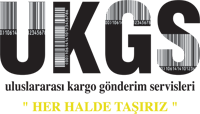  Sayın Müşterimiz ;Banka hesap numaralarımız aşağıda dikkatinize sunulmuştur.Saygılarımızla …HESAP ADI : UKGS ULUSLARARASI KARGO GÖNDERİM SERVİSLERİ VE TİC.A.Ş.HESAP ADI : UKGS ULUSLARARASI KARGO GÖNDERİM SERVİSLERİ VE TİC.A.Ş.HESAP ADI : UKGS ULUSLARARASI KARGO GÖNDERİM SERVİSLERİ VE TİC.A.Ş.HESAP ADI : UKGS ULUSLARARASI KARGO GÖNDERİM SERVİSLERİ VE TİC.A.Ş.TÜRK EKONOMİ BANKASI A.Ş.TÜRK EKONOMİ BANKASI A.Ş.TÜRK EKONOMİ BANKASI A.Ş.TÜRK EKONOMİ BANKASI A.Ş.YTLTR96 0003 2000 0000 0071 8629 71TR96 0003 2000 0000 0071 8629 71TR96 0003 2000 0000 0071 8629 71USDTR27 0003 2000 0000 0071 8634 37TR27 0003 2000 0000 0071 8634 37TR27 0003 2000 0000 0071 8634 37EURTR70 0003 2000 0000 0071 8634 39TR70 0003 2000 0000 0071 8634 39TR70 0003 2000 0000 0071 8634 39DENİZBANK A.Ş.DENİZBANK A.Ş.DENİZBANK A.Ş.DENİZBANK A.Ş.YTLTR93 0013 4000 0166 6766 3000 01TR93 0013 4000 0166 6766 3000 01TR93 0013 4000 0166 6766 3000 01